RED & GREEN EINKORN PASTA SALADFrom Kathryn Conlen’s Kitchen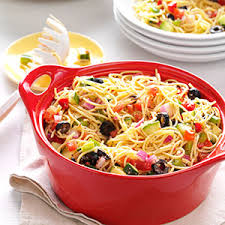 INGREDIENTS8oz YL Einkorn Pasta ½ Purple Onion (medium, sliced or minced)15oz Black Olives (drained, recommend Kalamata Olives)2/3 cup Feta Cheese Crumbles1 Salad Dressing to taste (recommend Greek)3 Tbsps. fresh Oregano 3 Tbsps. fresh Marjoram ¼ cup fresh BasilSeasonal Extras for Red/Green Color:1 Cucumber, chopped1 Red Bell pepper, choppedPREPARATIONPrepare pasta as directed on package. Rinse with cold water. Chop and prepare other vegetables. Mix ingredients and add salad dressing. Serve chilled. Prep Time: 20 Minutes   Cook Time: 10 Minutes Serves: 9